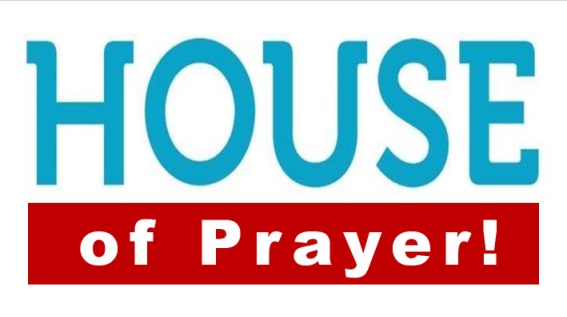 Colossians 4:2-41.	Pray with PersistenceDevote yourselves to prayer; continue Earnestly in prayerIt is an Imperative, a CommandPersistence in prayer is not an Option for the Christian; it is an Order from the Lord Himself2.	Pray RegularlyChoose a Specific time when you meet with GodIf you only pray when you Feel like it, it will not happen very OftenKey remindersMake prayer your Prime Goal every dayMake your appointment with God more important than Anything or Anyone elseReject every Interruption that is in your power to reject3.	Pray with PassionPassionate prayer enables us to experience the Glory of the FatherJesus always prayed with passion because He knew Who it was He was talking to and He knew that prayer to the Father is a Powerful thing4.	Pray with ThanksgivingPaul emphasizes the Necessity of Thanksgiving in prayer over and overExpressing gratitude does several things in your lifeIt expresses DependenceIt demonstrates RelationshipIt communicates GratitudeIt generates Humility5.	Pray making IntercessionIntercessory prayer is praying for OthersIntercessory prayer Changes thingsHonolulu Assembly of God  Welcome to the House  February 12, 2023